    Тема урока: Война за независимость. Образование США. 10 класс       Цели и задачи урока:Изучить причины, основные события войны за Независимость и образование СШАПродолжить формирование умений соотносить события и даты, работать историческими источниками, картами, кроссвордамиПовысить интерес учащихся к предмету, расширить кругозор и укрепить межпредметные связи Формировать умения и навыки работы со словарной статьей и языковым материаломФорма урока:  интегрированный урок с элементами лабораторной работы.Приемы деятельности учителя: сюжетный повествовательный рассказ ( о войне за независимость), персонификация ( Вашингтон, Джефферсон), эвристическая беседа  ( итоги и значение войны, ее характер), организация лабораторной работы с документами, картами, языковой статьей, обучения решению учебных проблем.Основные понятия и термины: лоялист, конституция, суверенитет, федерация, импичмент. Учебное оборудование:Учебно-методический комплект: Учебник, рабочая тетрадь, хрестоматия, письменные принадлежности,  историческая карта «Северная Америка в  1775-1783 г.г.», компьютер, интерактивная доска.Ход урока:Организационный моментАктуализация опорных знаний учащихся по теме: «Английские колонии в Америке».Охарактеризуйте первые колонии и их жителей.Назовите причины конфликта между жителями колоний и Английской коронойПереход к изучению новой темы и постановка личностно значимой проблемы урока: какая демократия является подлинной?Учащиеся узнают о политической системе США и ее конституции – первом документе своего времени, в основу которого были положены достижения передовой общественной мысли, представления о прирожденных правах человека и разделении властей.Учащиеся выполняют ряд познавательных и проблемных заданий:Согласны ли с тем, что войну за независимость называют американской революцией? Аргументируйте свою точку зрения. Подумайте, какими идеями эпохи Просвещения авторы Декларации независимости обосновывали право колоний на независимость.О создателях Конституции 1787 г. американский просветитель и политический деятель Джефферсон написал: « Подталкиваемые событиями момента, они создают средства, чтобы держать дом в порядке». Как вы понимаете слова «держать дом в порядке»?Подумайте, почему республиканские настроения в английских колониях Северной Америки были значительно сильнее, чем в самой Англии? Аргументируйте свою точку зрения.  Учащиеся учатся выделять главное, устанавливать причинно-следственные связи, делать сравнительный анализ событий и процессов, составлять характеристики государственных деятелей, работать со схемой государственного устройства США, словарной статьей, исторической картой, определять круг необходимых знаний для решения проблемы.Переход к изучению новой темы.                             ПланПричины войны за независимость.Начало войны.Декларация независимости.Ход военных действий.Итоги и значение войны за независимость.На доске – тема урока, новые слова:  лоялист, конституция, суверенитет, федерация, импичмент. Рассказ учителя.Беседа по вопросамСамостоятельная работа учащихся с текстом учебника, историческим документом, языковой статьей.Рассказ учителя с использованием компьютерной презентации (дополнение к учебнику), лабораторная работа учащихся с историческими картами и заполнение таблицы.Решение кроссворда   с выполнением творческого задания:  Определение типа нового государства как результат войны за независимость.5.Закрепление изученного на уроке.Беседа об участниках войны за независимость.Выполнение задания на интерактивной доске. Сопоставьте географические названия в двух языках и  обозначьте места важнейших событий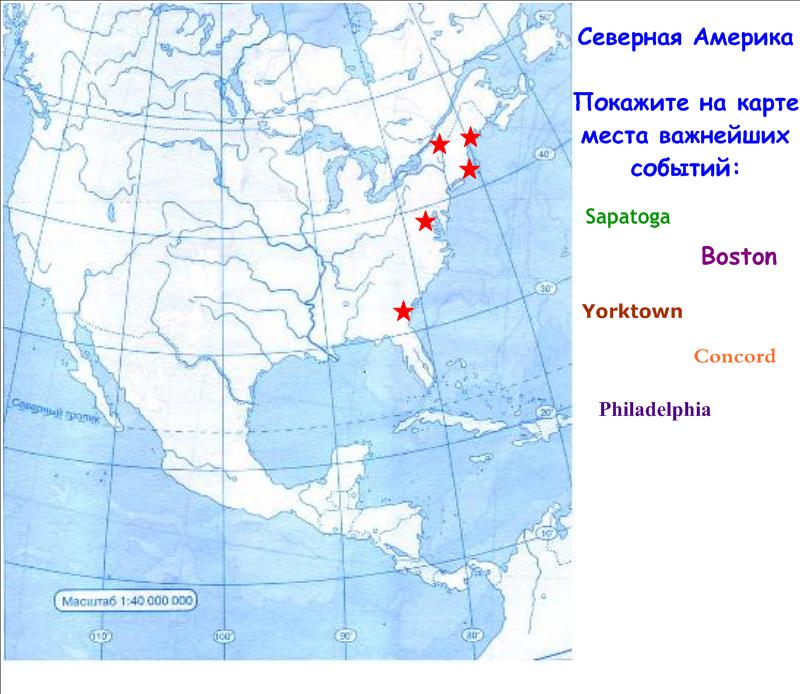 Учитывая английские названия городов, укажите продвижение двух армий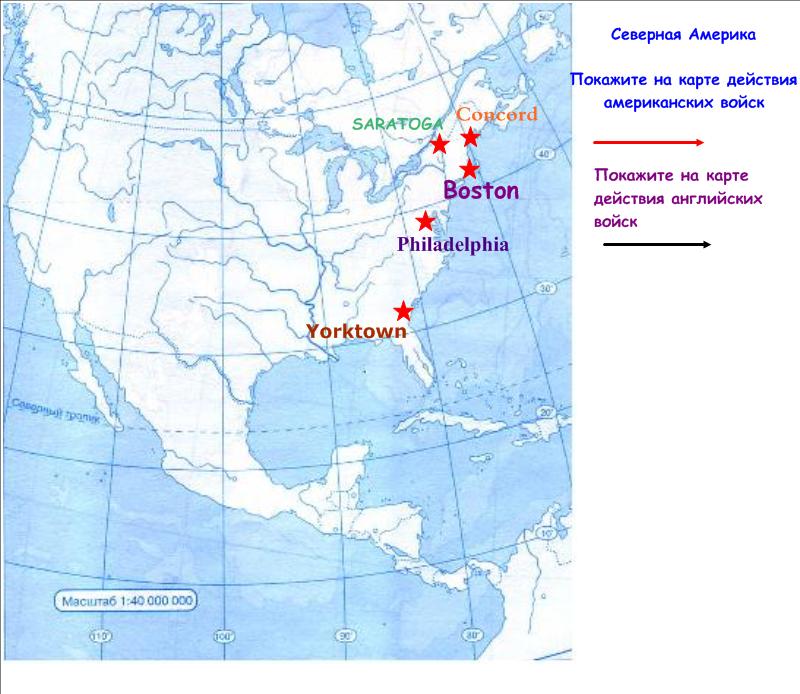 Переведите задание на английский язык и выполните его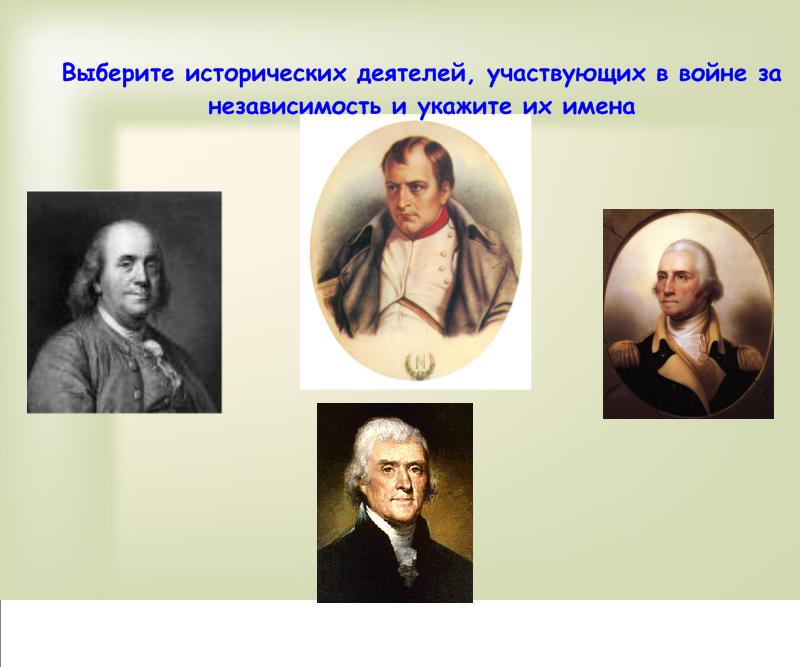 Определите событие по дате и дайте ему характеристику на русском языке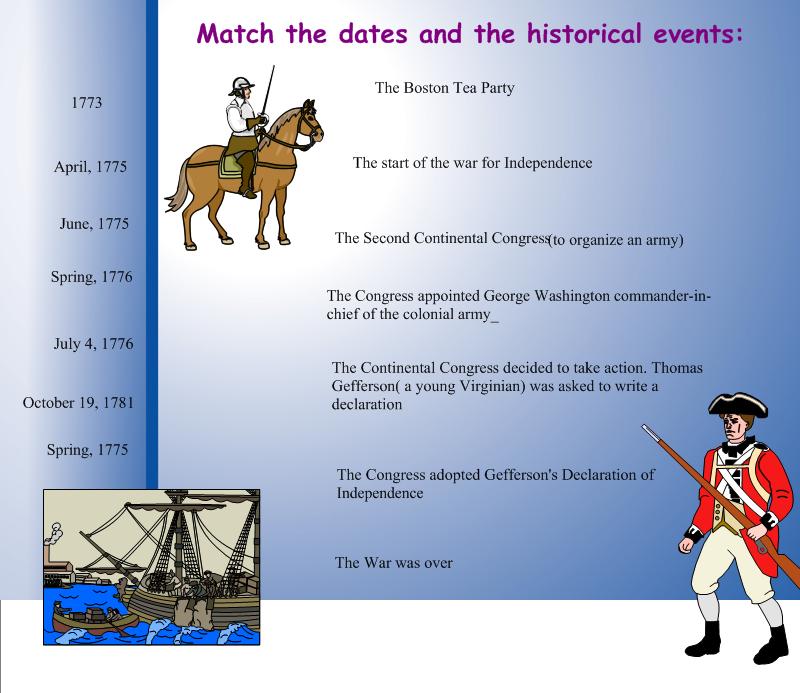 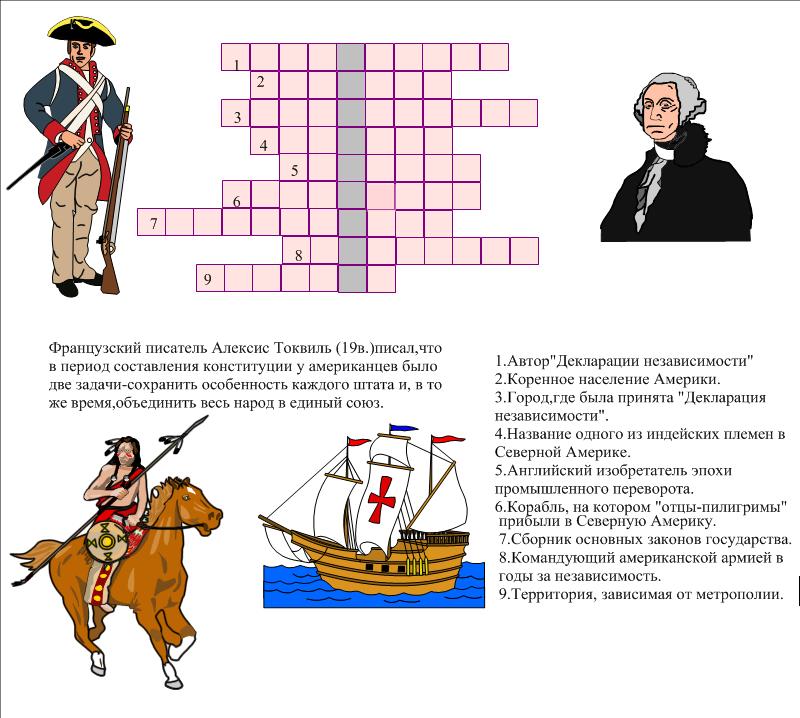 Итог урока.Решение личностно значимой проблемы: без гарантии личных прав человека со стороны государства демократия не является подлинной.Домашнее задание